ПОСТАНОВЛЕНИЕ № 6Об утверждении отчёта об исполнении бюджета Эсто-Алтайского сельского муниципального образования Республики Калмыкия за первый квартал 2020 годаВ соответствии со статьёй 264.2 Бюджетного Кодекса Российской Федерации и статьёй 52 Федерального закона  от 06.10.2003 № 131-ФЗ «Об общих принципах организаций местного самоуправления в Российской Федерации», администрация Эсто-Алтайского сельского муниципального образования Республики Калмыкия постановляет:Утвердить: - Отчёт об исполнении местного бюджета Эсто-Алтайского сельского муниципального образования Республики Калмыкия за первый квартал 2020 года по расходам в сумме 1166,3 тыс. рублей, по доходам в сумме  782,3 тыс. рублей с превышением расходов над доходами (дефицит местного бюджета) в сумме 384,0 тыс. рублей. 2. Утвердить исполнение:2.1. По объему поступлений доходов в бюджет Эсто-Алтайского сельского муниципального образования Республики Калмыкия за 1 квартал  2020 года согласно приложению 1 к настоящему постановлению.2.2. По распределению бюджетных ассигнований по ведомственной структуре бюджета Эсто-Алтайского сельского муниципального образования Республики Калмыкия за 1 квартал 2020 года согласно приложению 2 к настоящему постановлению.2.3. По распределению бюджетных ассигнований из бюджета Эсто-Алтайского сельского муниципального образования Республики Калмыкия по разделам, подразделам, целевым статьям и видам расходов классификации расходов бюджетов Российской Федерации за 1 квартал 2020 года согласно приложению 3 к настоящему постановлению.2.4. Источники финансирования дефицита бюджета согласно приложению 4 к настоящему постановлению.2.5 Отчет о численности муниципальных служащих органов местного самоуправления и  фактических расходов на оплату их труда за 2019 год согласно приложению 5 к настоящему постановлению.2.6  Исполнение расходов за счет резервного фонда Эсто-Алтайского СМО согласно приложению 6 к настоящему постановлению.3. Данное постановление подлежит обнародованию.Глава (ахлачи)Эсто-Алтайского сельского муниципальногообразования Республики Калмыкия                                                А.К .Манджиков ХАЛЬМГ ТАҢҺЧИНЭСТО-АЛТАЙСК СЕЛƏНƏМУНИЦИПАЛЬН БYРДƏЦИИНДЕПУТАТНЫРИН ХУРЫГ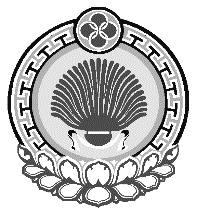 ЭСТО-АЛТАЙСКОЕ СЕЛЬСКОЕМУНИЦИПАЛЬНОЕ ОБРАЗОВАНИЕРЕСПУБЛИКИ КАЛМЫКИЯСОБРАНИЕ ДЕПУТАТОВ359026, Республика Калмыкия, с. Эсто-Алтай, ул. Карла МарксаИНН 0812900527, т. (84745) 98-2-41, e-mail: еsto-аltay@yandex.ru359026, Республика Калмыкия, с. Эсто-Алтай, ул. Карла МарксаИНН 0812900527, т. (84745) 98-2-41, e-mail: еsto-аltay@yandex.ru359026, Республика Калмыкия, с. Эсто-Алтай, ул. Карла МарксаИНН 0812900527, т. (84745) 98-2-41, e-mail: еsto-аltay@yandex.ru20 апреля 2020 г.с. Эсто-Алтай 